Publicado en Rosario el 11/01/2018 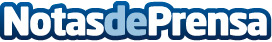 Los IFDESIGN 2017 premiaron a Toyota Material HandlingLos premios IFDESIGN 2017 otorgaron una mención a Toyota Material Handling por su producto BT Reflex Serie-ODatos de contacto:Daniel Waisman0341 6429642Nota de prensa publicada en: https://www.notasdeprensa.es/los-ifdesign-2017-premiaron-a-toyota-material Categorias: Consumo Premios Construcción y Materiales http://www.notasdeprensa.es